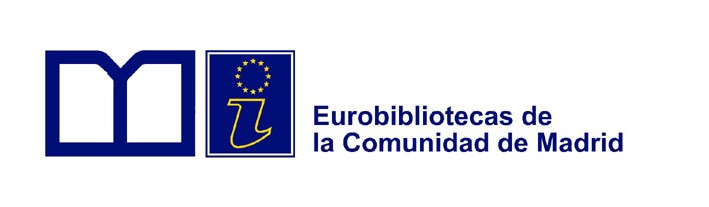 Ofertas de empleo – Fuente: EPSOSemana del 21 al 27 de febrero de 2022 Datos obtenidos de:EPSOhttp://europa.eu/epso/index_es.htmhttp://eur-lex.europa.eu/legal-content/ES/AUTO/?uri=uriserv:OJ.CA.2015.243.01.0001.01.SPAFUNDACIÓN EUROPEA DE FORMACIÓNPublicación de una vacante COM/2022/20071 para el puesto de director de la Fundación Europea de Formación (grado AD 14)Plazo de presentación de las candidaturas: 23 de febrero 2022DOUE C 39 A, 26.1.2022COMISIÓN EUROPEAPublicación de una vacante COM/2022/20072 para el puesto de miembro de la Junta y director(a) de Planificación y Decisiones en materia de ResoluciónPlazo de presentación de las candidaturas: 25 de febrero 2022DOUE C 43 A, 28.1.2022Publicación de una vacante para el puesto de presidente (h/m) de la Junta Única de Resolución COM/2022/20074Plazo de presentación de las candidaturas: 25 de febrero 2022DOUE C 43 A, 28.1.2022EMPRESA COMÚN PARA PARA LA INICIATIVA DE SALUD INNOVADORA (EMPRESA COMÚN ISI)Publicación de una vacante COM/2022/20075 para el puesto de director ejecutivo/directora ejecutiva de la Empresa Común para la Iniciativa de Salud Innovadora (Empresa Común ISI) (Agente temporal — Grado AD 14)Plazo de presentación de las candidaturas: 28 de febrero 2022DOUE C 48 A, 31.1.2022CONSEJO DE LA UEAnuncio de vacante CONS/AD/176/22. Jefe o jefa de unidad. Jefe adjunto o jefa adjunta de Protocolo (AD 9). Plazo de presentación de las candidaturas: 28 de febrero 2022DOUE C 70 A/02, 11.2.2022EPSOConvocatoria de oposición general EPSO/AD/398/22. Expertos (AD 7/AD 8) en tecnologías de la información y de las comunicaciones (TIC) en los siguientes ámbitos: 1. Infraestructuras TIC, nube, redes y programas intermedios (AD 7), 2. Entorno laboral digital, ofimática e informática móvil (AD 7), 3. Gobernanza informática y de datos, gestión de programas/carteras y proyectos, oficina de gestión de proyectos (PMO), arquitectura operativa y empresarial (AD 7), 4. Diseño, desarrollo/configuración, pruebas, funcionamiento y mantenimiento de aplicaciones informáticas y soluciones estándar; Gestión de datos, análisis de datos e inteligencia artificial (AD 7), 5. Seguridad de las TIC (AD 8). Plazo de presentación de las candidaturas: 22 de marzo 2022DOUE C 76 A/01, 27.2.2022Convocatoria de oposición general EPSO/AST/151/22.  Asistentes (AST 4) en tecnologías de la información y de las comunicaciones (TIC) en los siguientes ámbitos: 1. Infraestructuras TIC, nube, redes y programas intermedios, 2. Entorno laboral digital, ofimática e informática móvil, 3. Desarrollo/configuración, pruebas, funcionamiento y mantenimiento de aplicaciones informáticas y soluciones estándar; Gestión de datos, análisis de datos e inteligencia artificial, 4. Seguridad de las TIC.Plazo de presentación de las candidaturas: 22 de marzo 2022DOUE C 76 A/02, 27.2.2022COORDINADOR/A DE LA OFICINA INTERNACIONAL DE DDHH ACCIÓN COLOMBIALa Oficina Internacional de Derechos Humanos - Acción Colombia, OIDHACO, desea contratar a una persona como coordinador/a a 80% de tiempo en su sede ubicada en Bruselas y que tenga permiso de trabajo en Bélgica. La OIDHACO es una red de 35 organizaciones europeas e internacionales. Su tarea principal es promover y acompañar las actividades de cabildeo de las organizaciones colombianas de derechos humanos, las agencias europeas de desarrollo, las organizaciones europeas de solidaridad, y las organizaciones internacionales de derechos humanos que trabajan por Colombia. El propósito fundamental de OIDHACO es incidir de manera propositiva en diferentes escenarios de Naciones Unidas y la Unión Europea (UE) a través de actividades de cabildeo. La OIDHACO cuenta con tres contrapartes en Colombia: la Coordinación Colombia - Europa - Estados Unidos, la Alianza de Organizaciones Sociales y Afines por una Cooperación Internacional para la Paz y la Democracia en Colombia y la Plataforma Colombiana de Derechos Humanos, Democracia y Desarrollo. El coordinador trabajará en equipo, junto con otras tres personas basadas en Bruselas, un analista/lobista (a tiempo parcial 80%), una encargada administrativa (a tiempo parcial 50%) y una recaudadora de fondos (a tiempo parcial 50%). Plazo de presentación de las candidaturas: 27 de febrero 2022https://www.oidhaco.org/wp-content/uploads/2022/02/Oidhaco-Convocatoria-A-Coordinador-a-2022.pdfPREVISIÓN DE CONVOCATORIASLa páginas oficial de EPSO, publica una previsión de futuras ofertas próximas a ser convocadas, únicamente con carácter orientativo, reservándose el derecho a posibles modificaciones. La previsión puede consultarse en:https://epso.europa.eu/job-opportunities/upcoming_esAGENTES TEMPORALESPara una información más exhaustiva y detallada de oportunidades laborales tanto para Agentes Contractuales como Temporales, así como la posibilidad de prácticas en la Unión Europea, recomendamos la consulta del Boletín Quincenal publicado por la Representación Permanente de España ante la unión Europea Boletín de la Representación Permanente de España ante la Unión Europea en su apartado Hablamos de Europa